西畴县柏林乡新发寨水库饮用水源地 西畴县蚌谷乡蚌谷水库饮用水源地等8家饮用水源地突发环境事件应急预案备案说明根据《中华人民共和国环境保护法》、《企业事业单位突发环境事件应急预案备案管理办法（试行）》等相关环保法律、法规要求，西畴县柏林乡新发寨水库饮用水源地、西畴县蚌谷乡蚌谷水库饮用水源地、西畴县蚌谷乡湾子寨真龙潭饮用水源地、西畴县董马乡老粮管所水井饮用水源地、西畴县法斗乡林安冲饮用水源地、西畴县鸡街乡麻栗山龙潭饮用水源地、西畴县莲花塘乡头道河水库饮用水源地、西畴县新马街乡迷牛水库饮用水源地等8个突发环境事件应急预案已按规范要求编制完成，文件齐全，同意备案，现予以公示。        文山州生态环境局西畴分局               2021年7月20日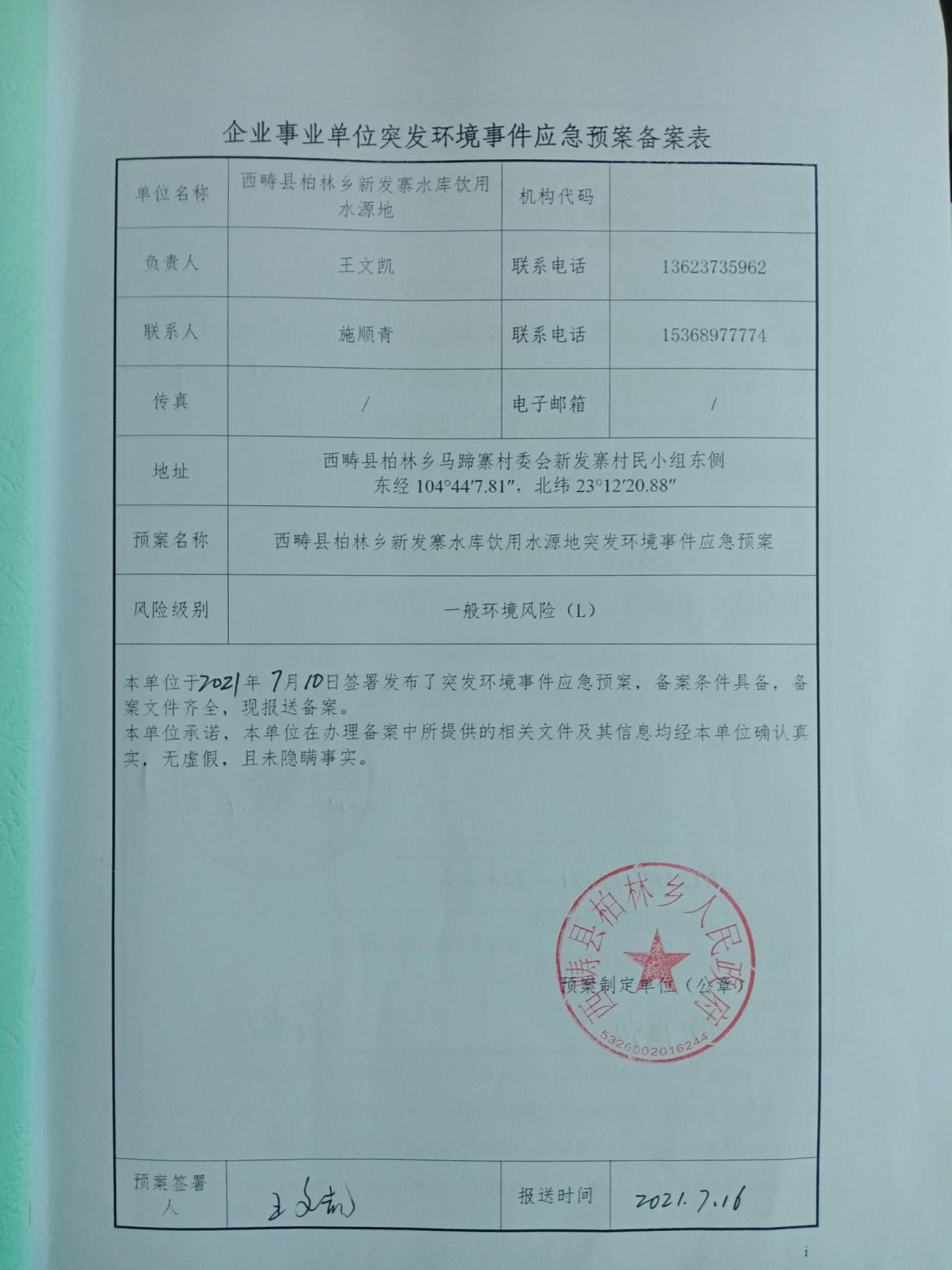 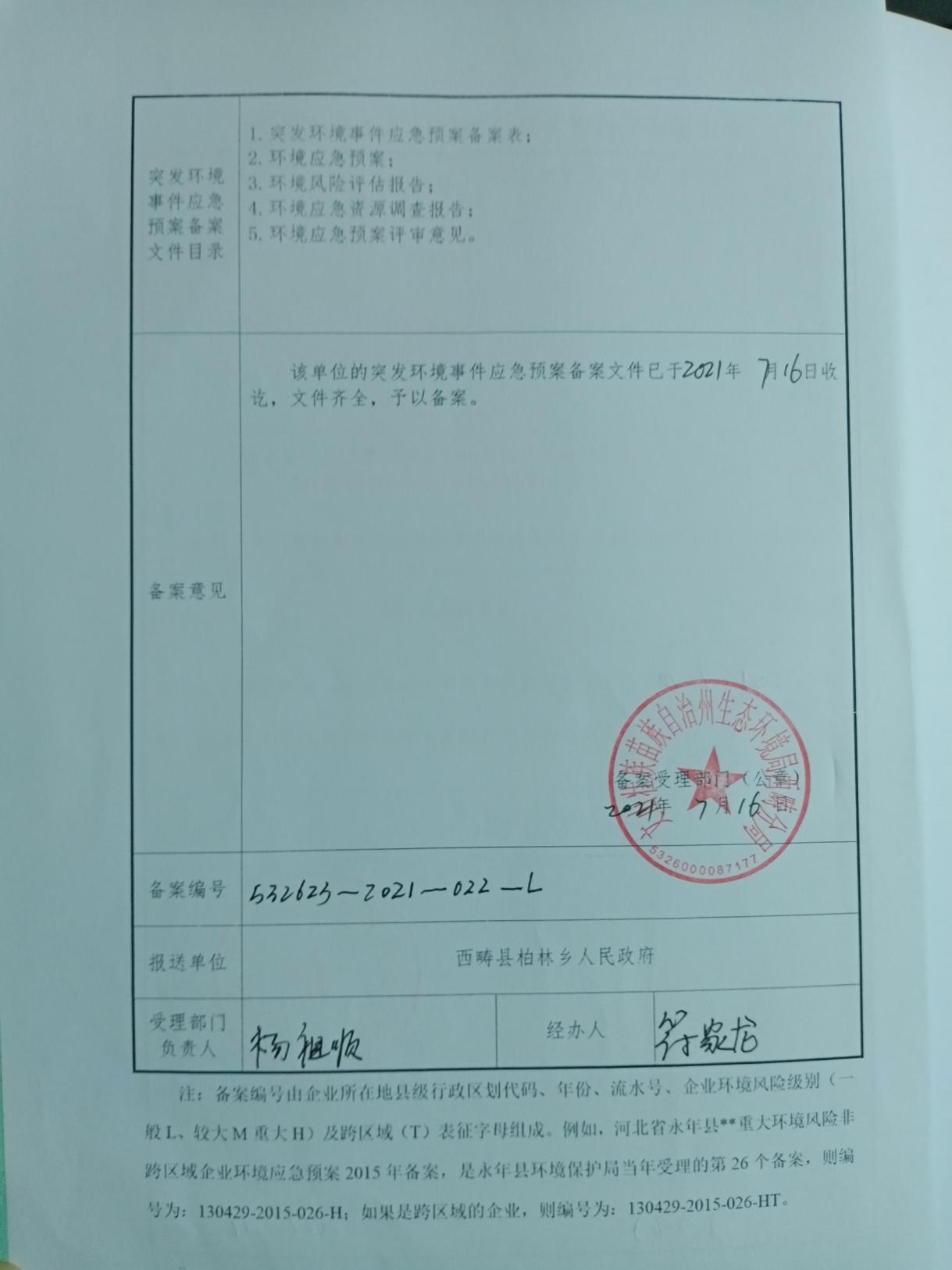 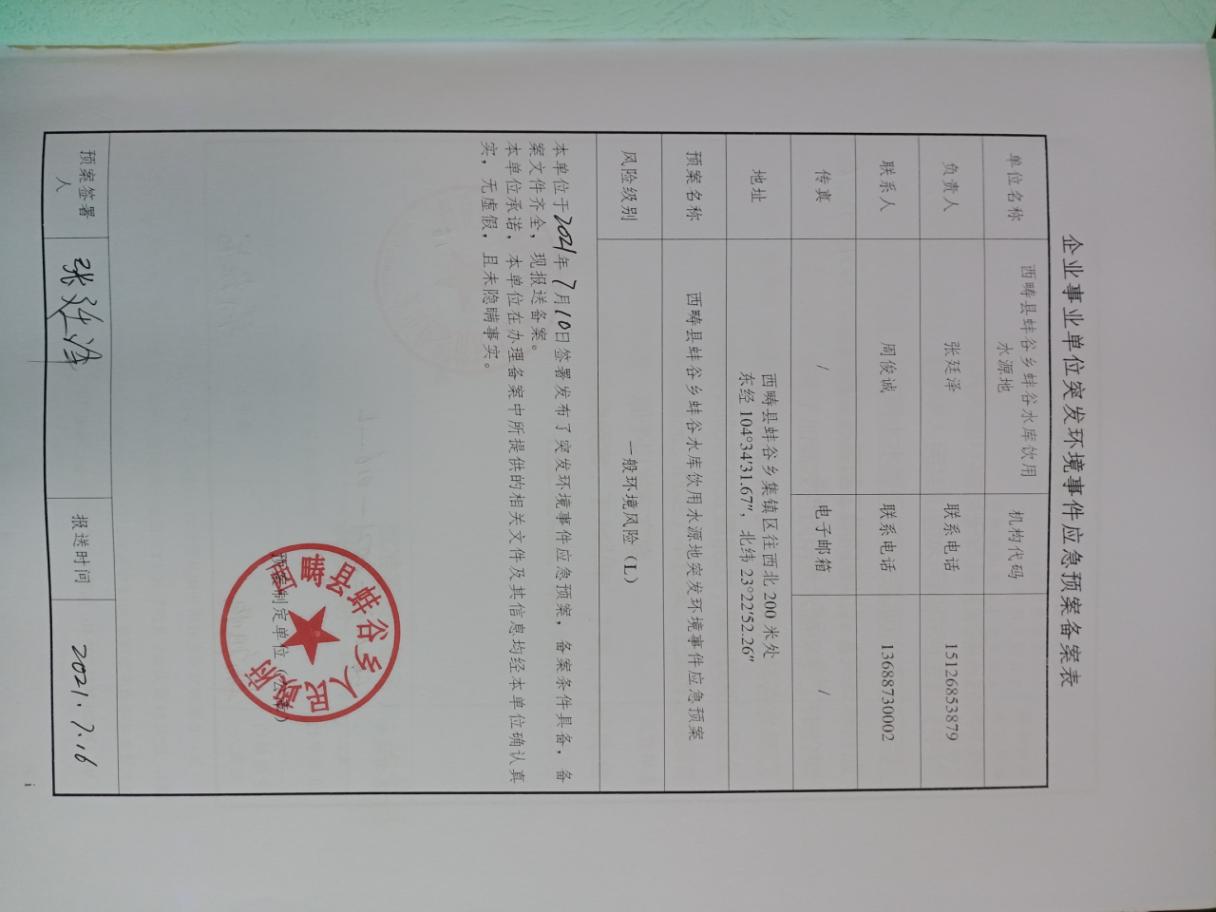 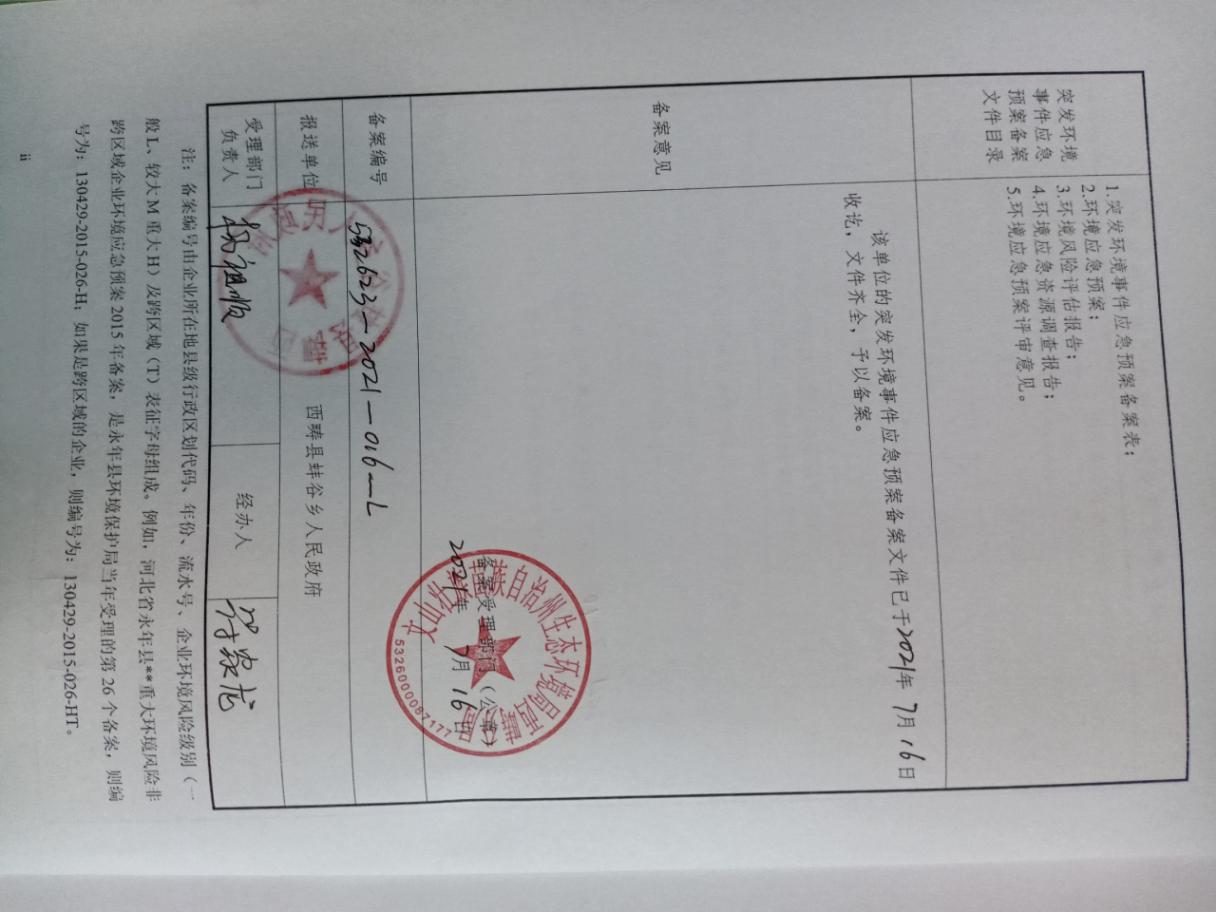 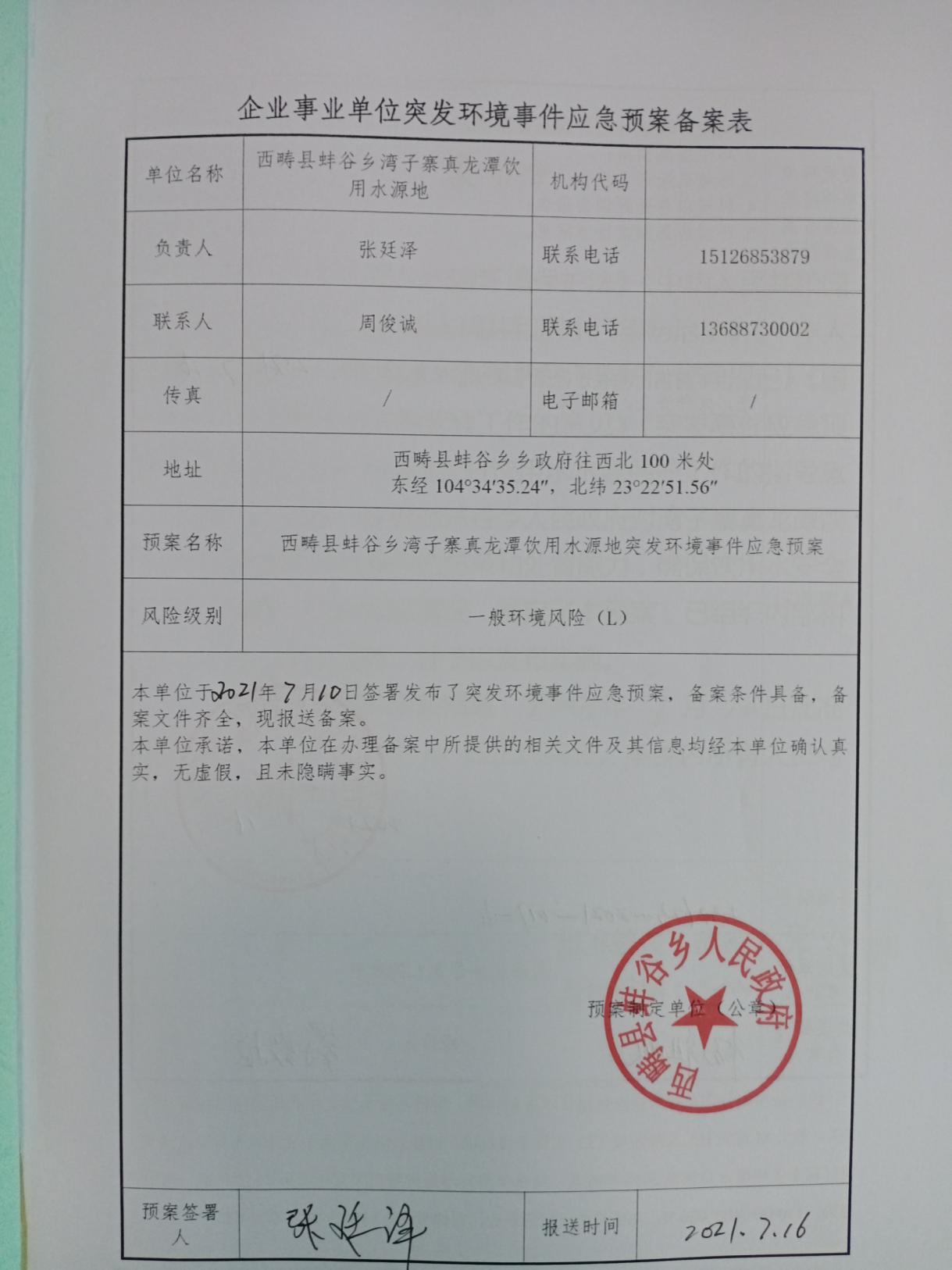 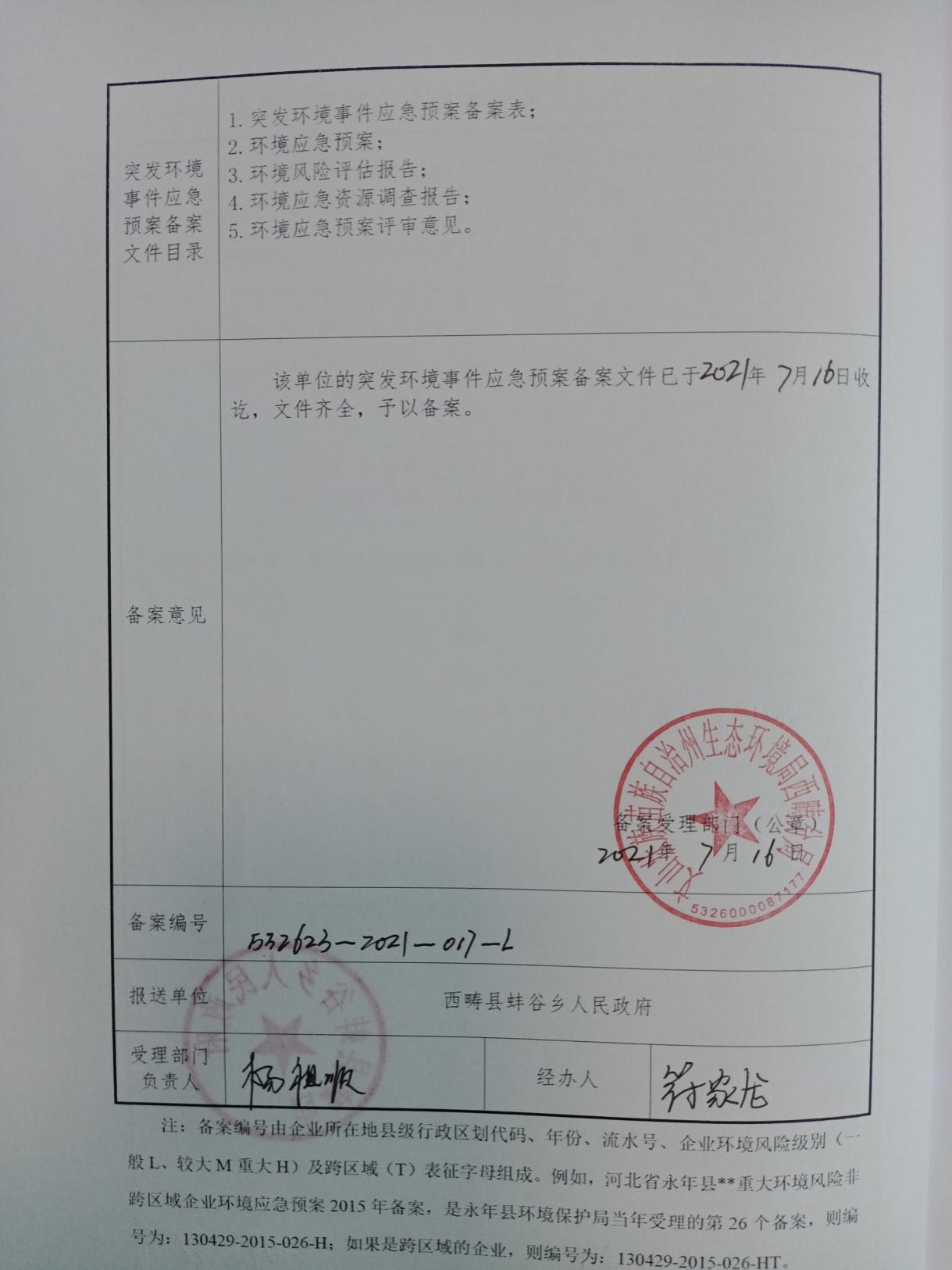 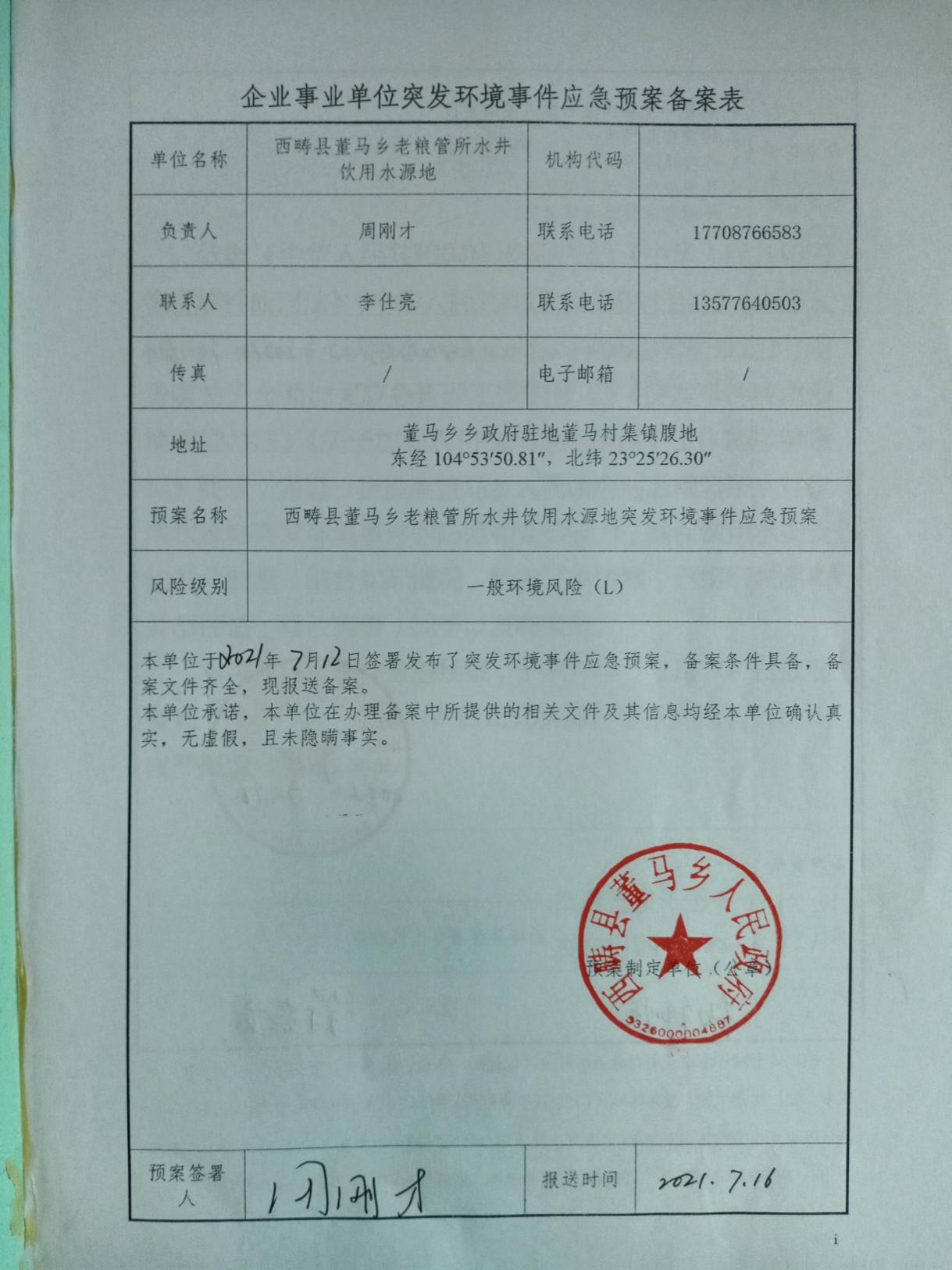 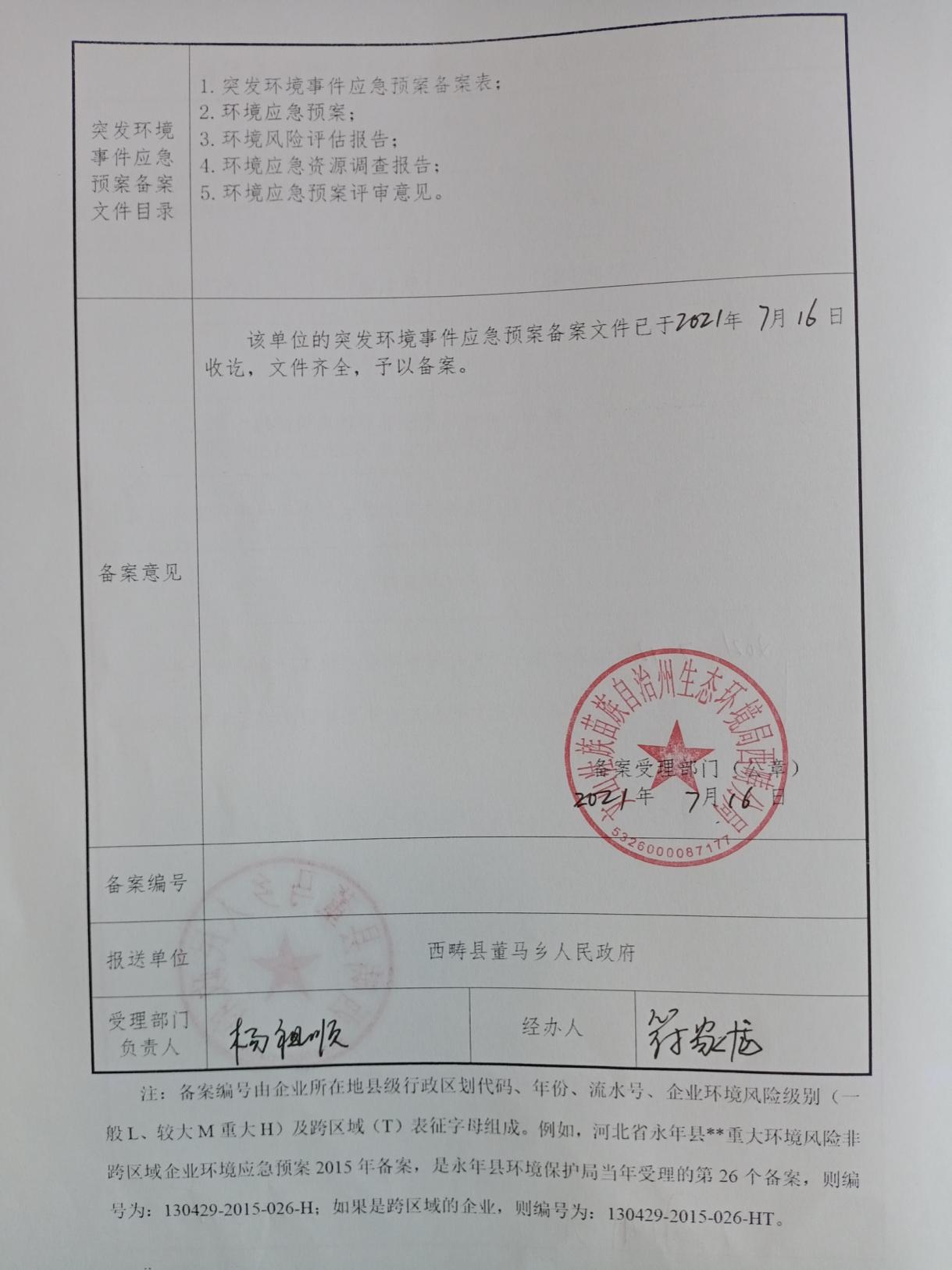 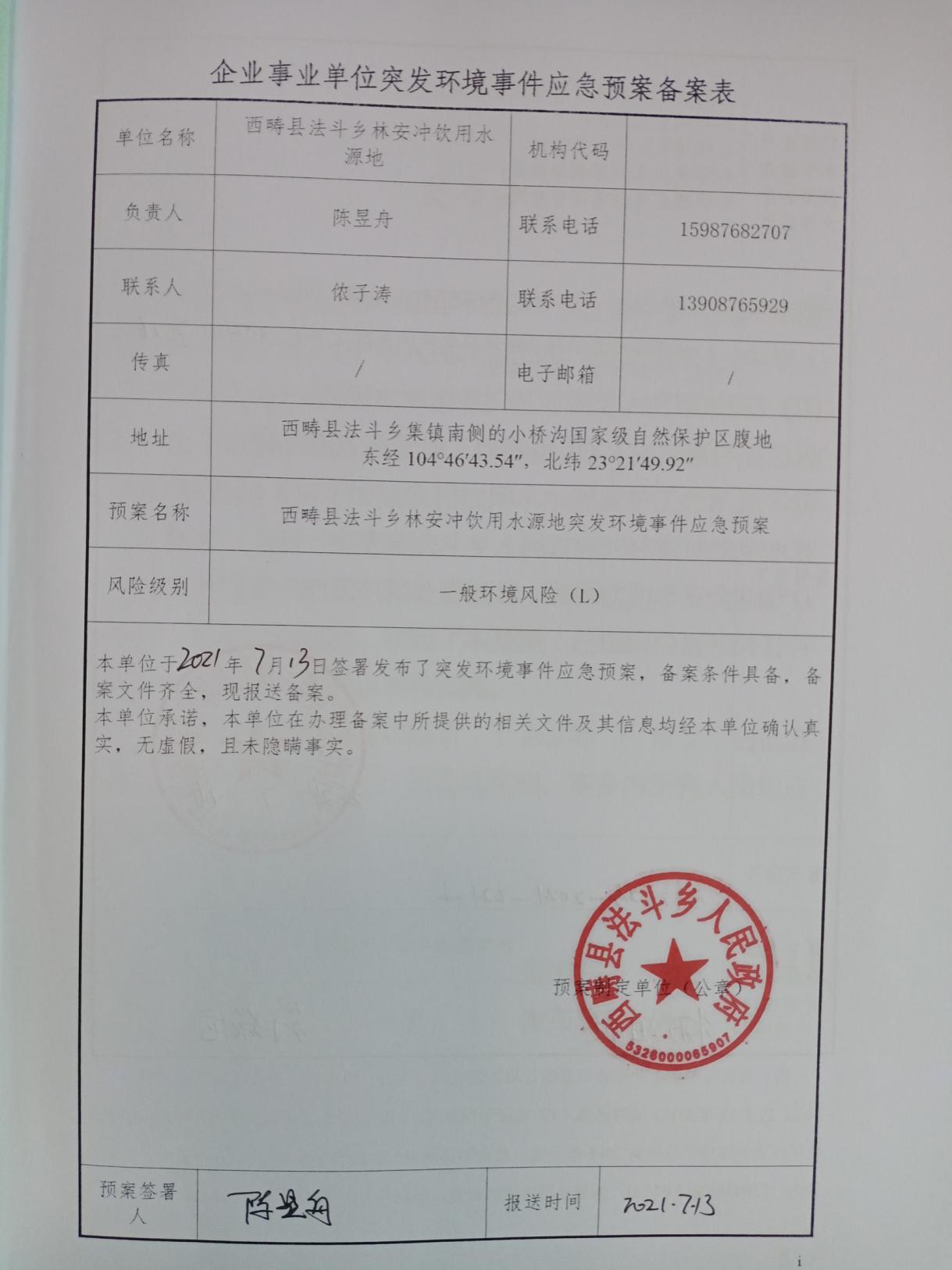 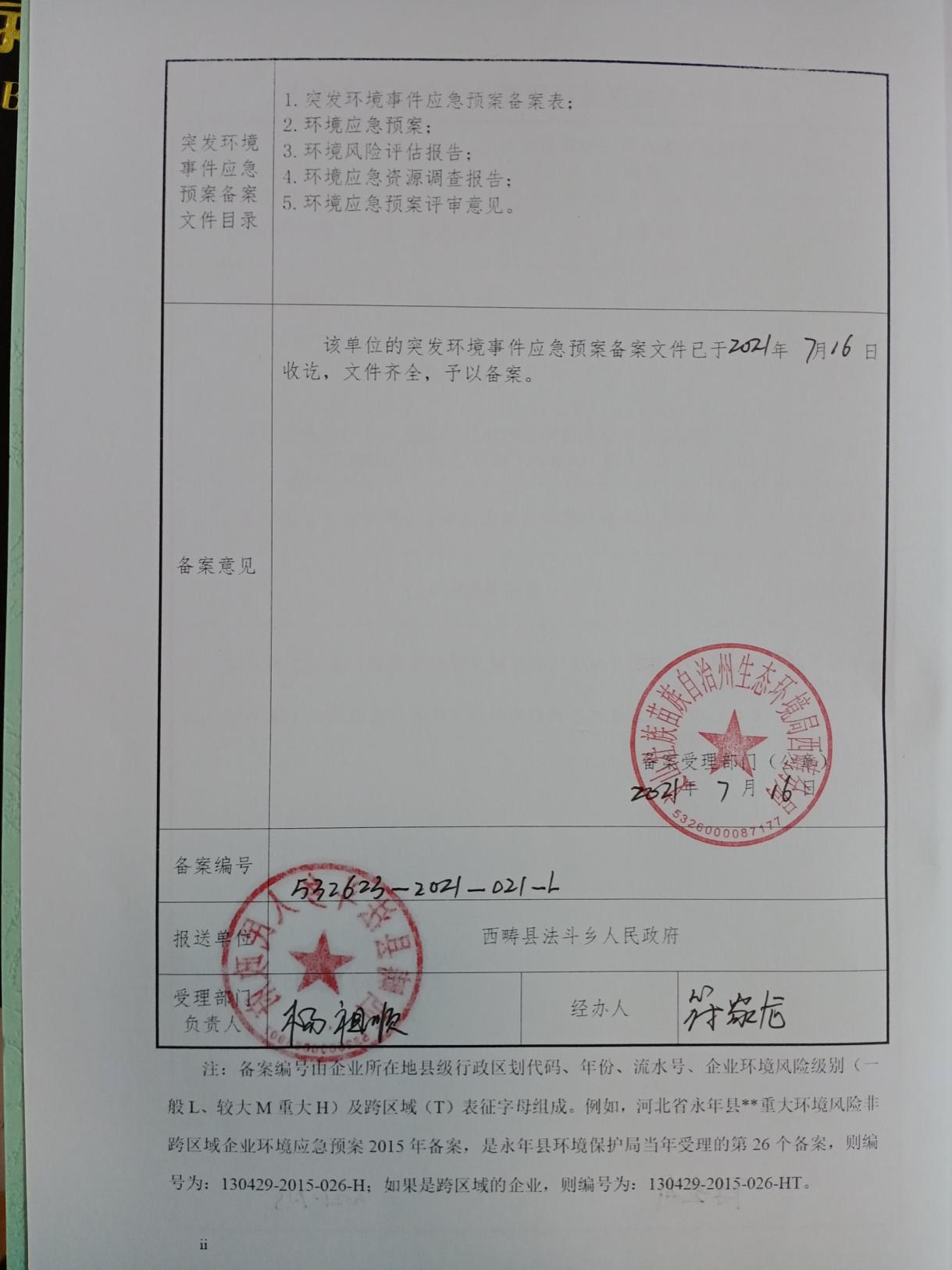 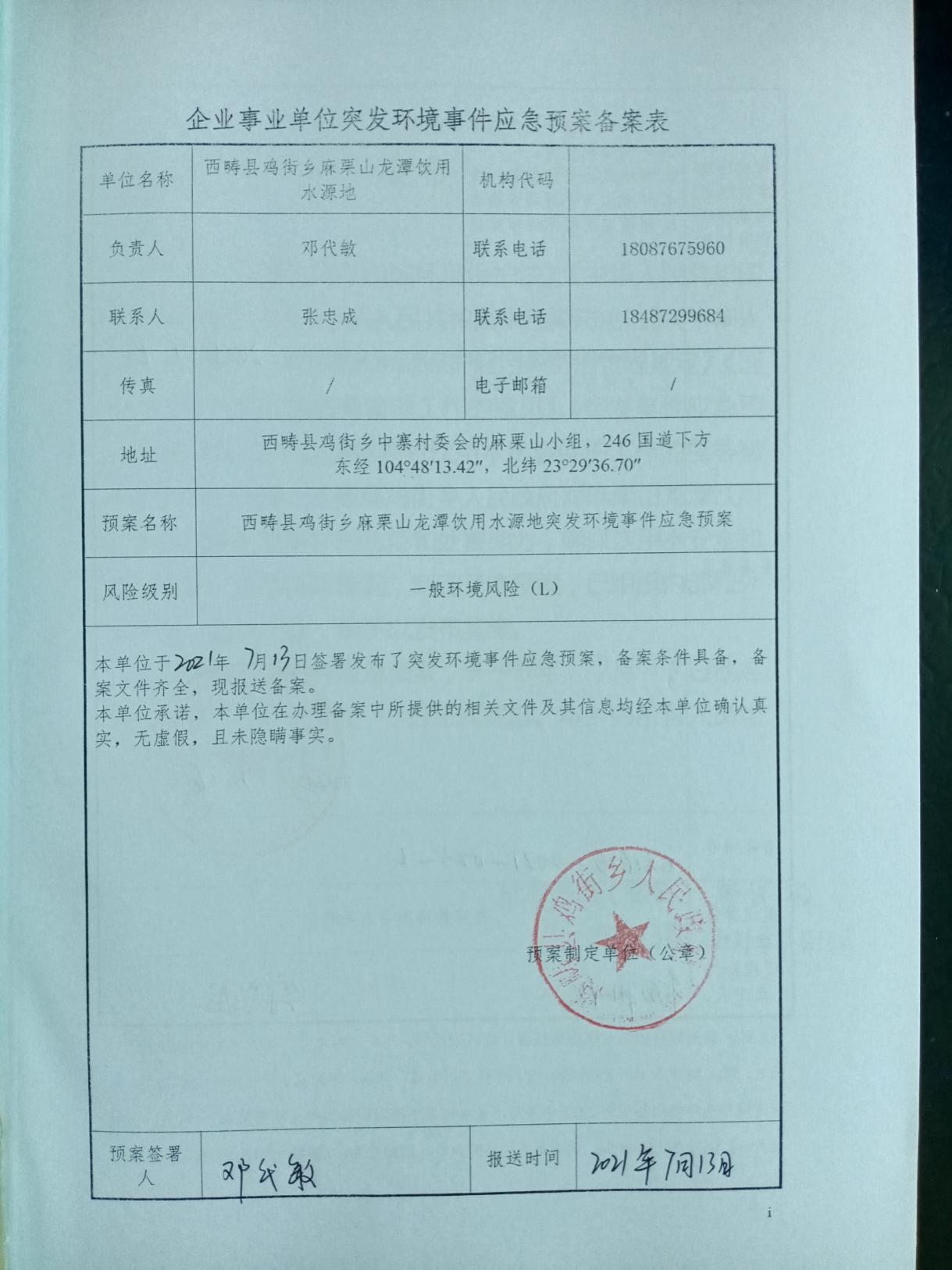 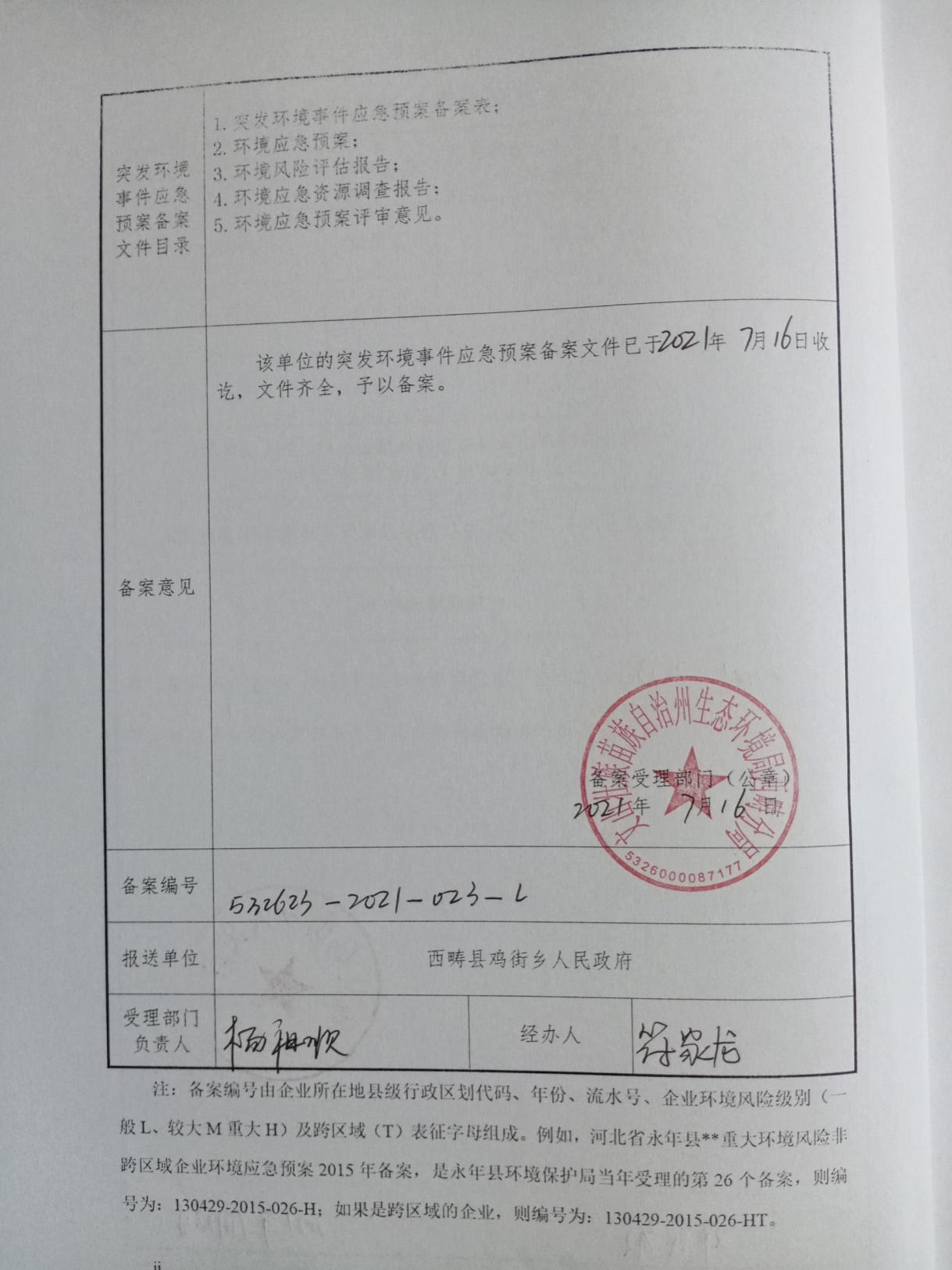 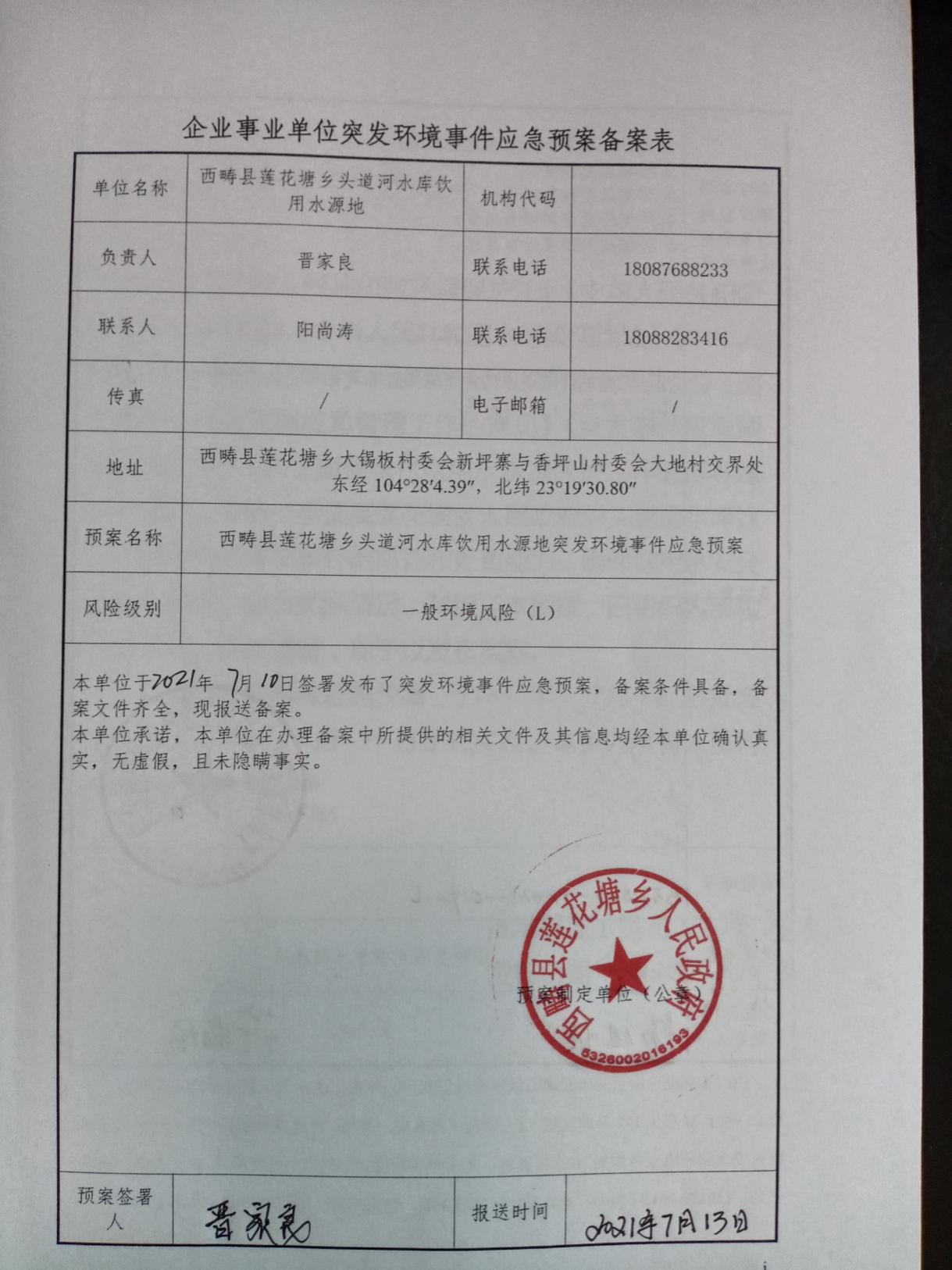 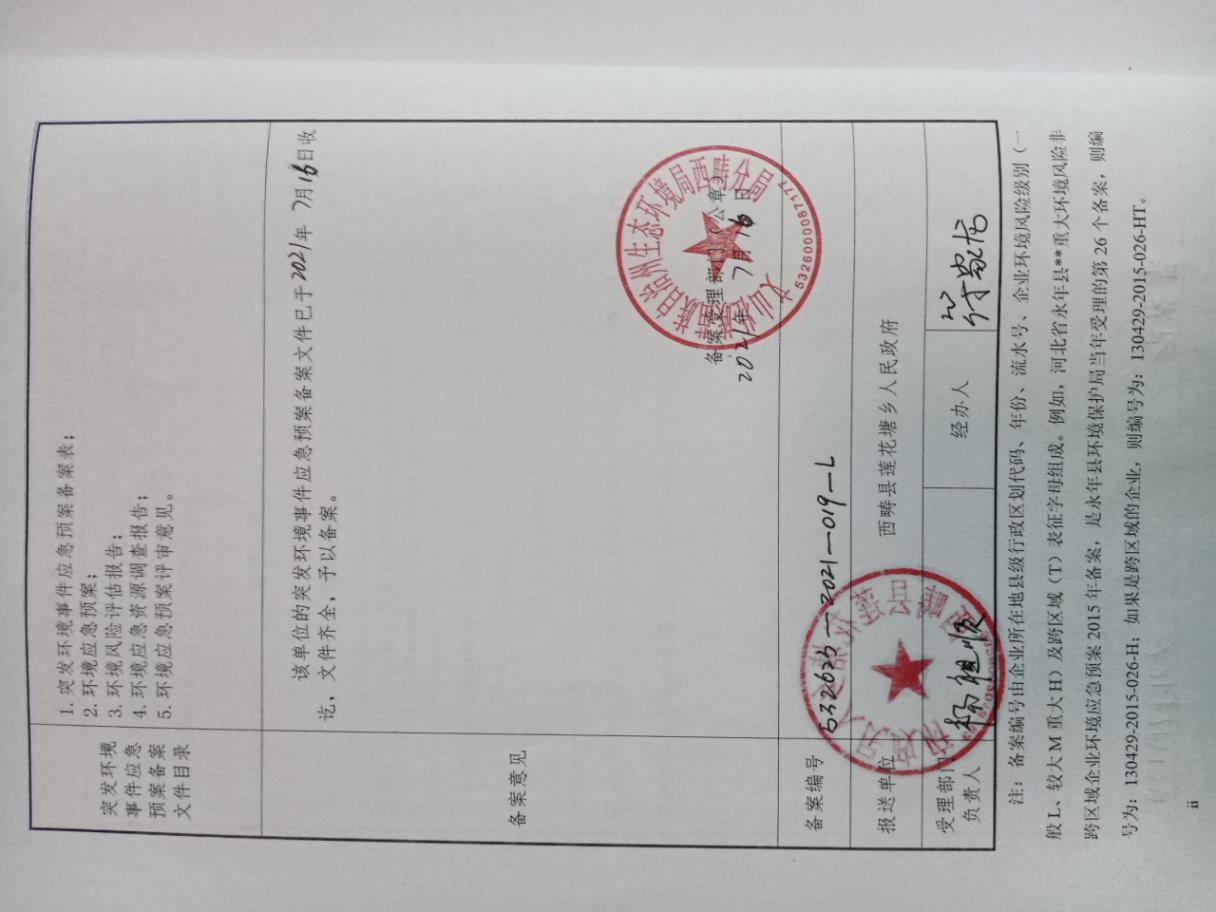 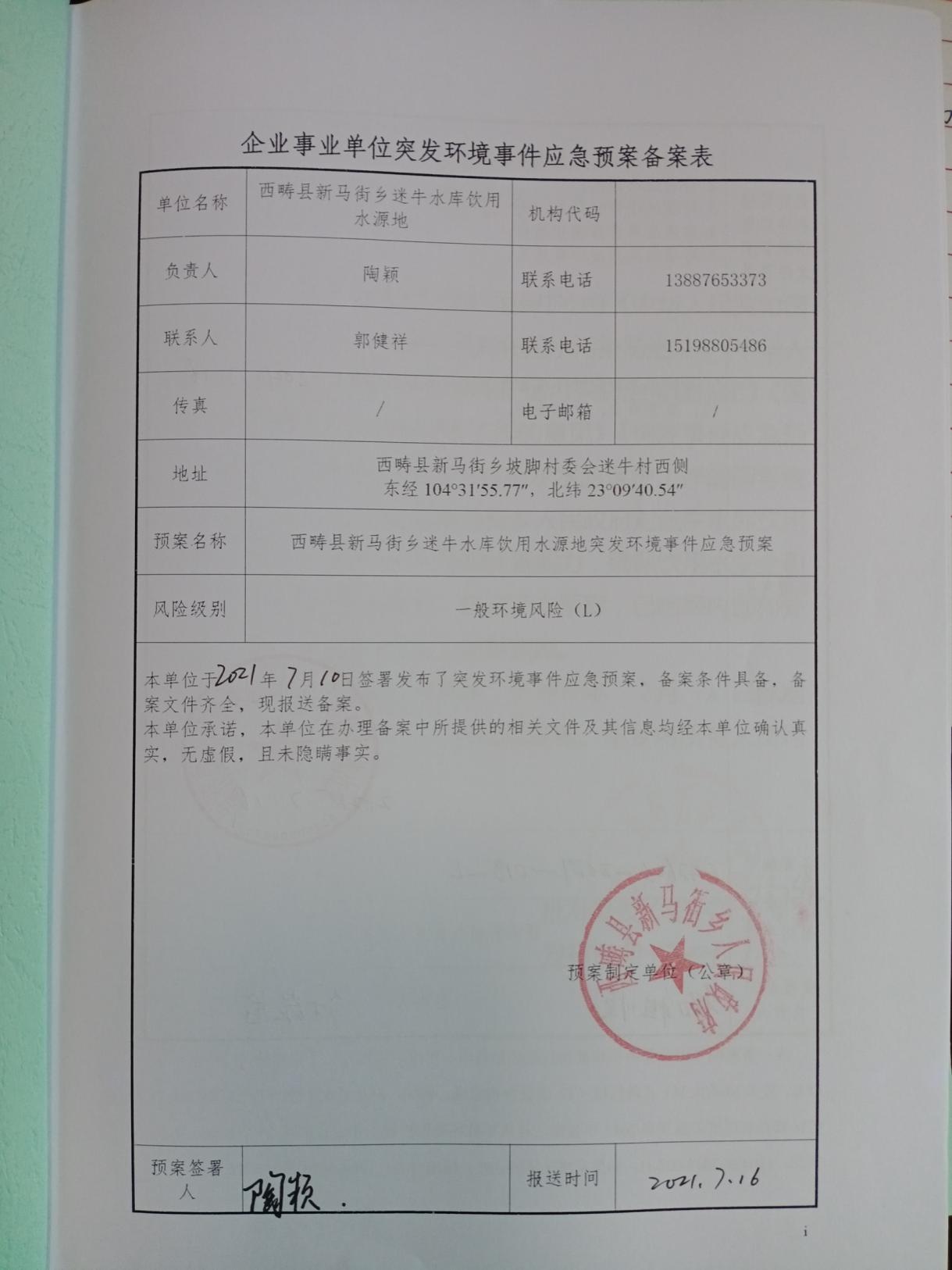 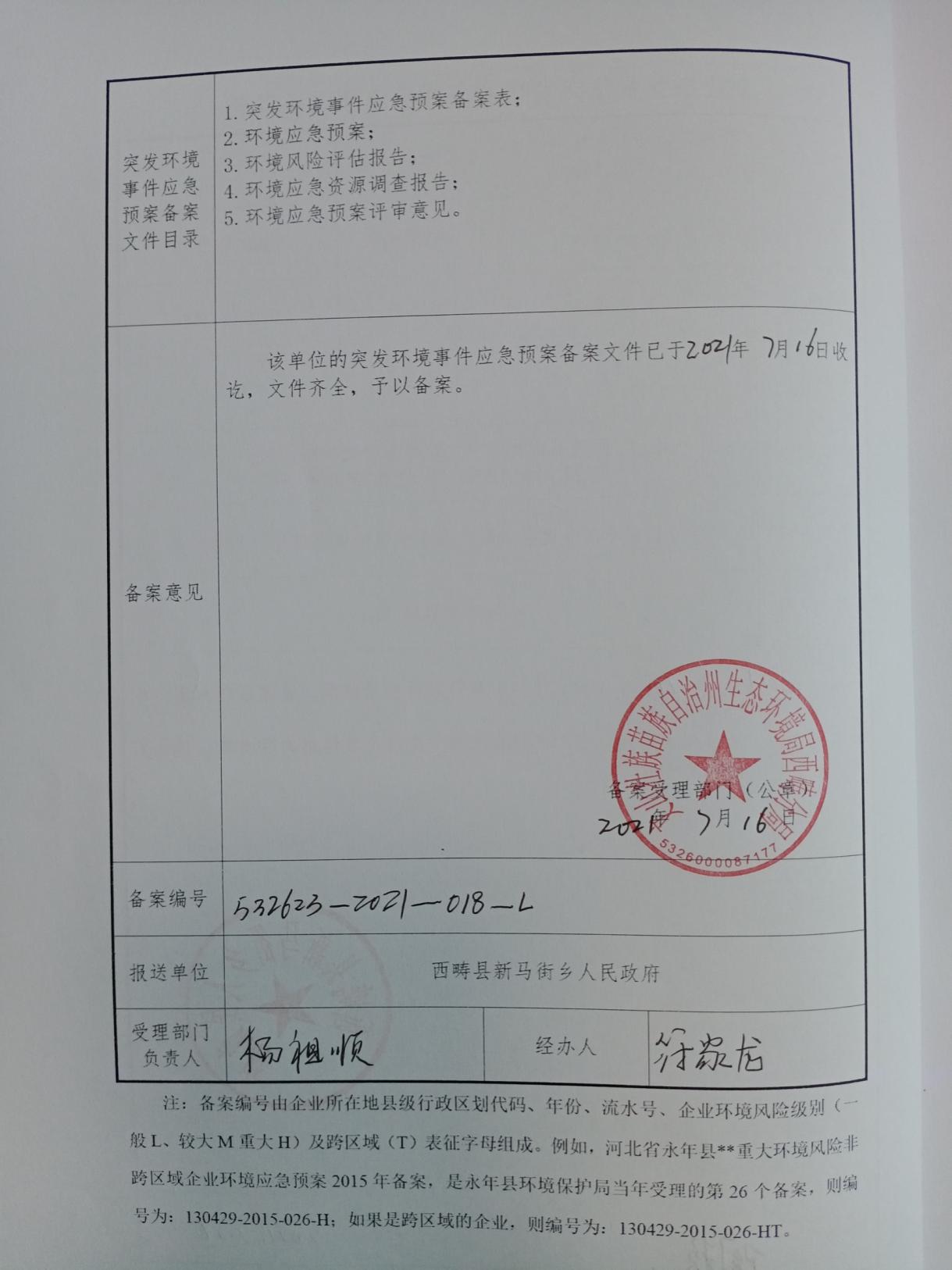 